Answered step-by-stepJuntional & Heart Block Rhythms: Find your assigned question and strip. Assume strip is from lead II. Most strips are 6 seconds in duration. For the strip in question #5, see note about duration. For your question, answer the following items based on the associated strip. State the interpretation of the rhythm and describe the characteristics listed below.State which, if any, characteristics cannot be determined. o Interpretation o Regularity: atrial and ventricular o Rate: state method used and rate (round to nearest whole number). If rhythm is irregular, state lower and upper range of the rate. o P waveo PR interval o QRS complexo QT interval o ST segment o T wave  For the identified rhythm; discuss possible causes, nursing implications, and potential management strategies.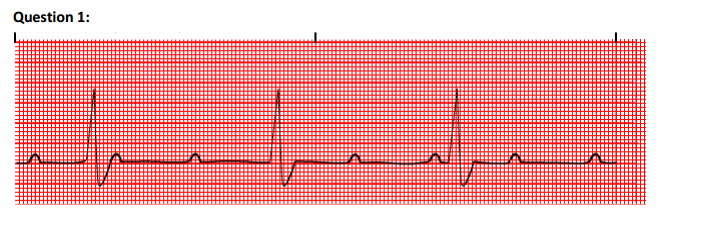 Health ScienceScienceNursingNUR 3276Share QuestionAnswer & ExplanationSolved by verified expertThis is a 3rd degree AV blockStep-by-step explanationInterpretation: 3rd degree AV blockRegular rhythm with Atria and Ventricle asynchrony where p waves are marching through the qrs complexRate is 33bpm with 45 small squares in between QRS 1500/45 = 33P wave is upright and unremarkable at regular intervalPr interval is prolongedQRS complex is narrow 0.08sQT segment cannot be measuredThe cause for this would be an inferior myocardial infarctionThis may lead to cardiac arrest if not managed as soon as possibleManagement includes transvenous pacemaker especiall for people who cannot receive atropineTranscutaneous permanent pacemaker should be given to allow synchrony of the atria and valves 